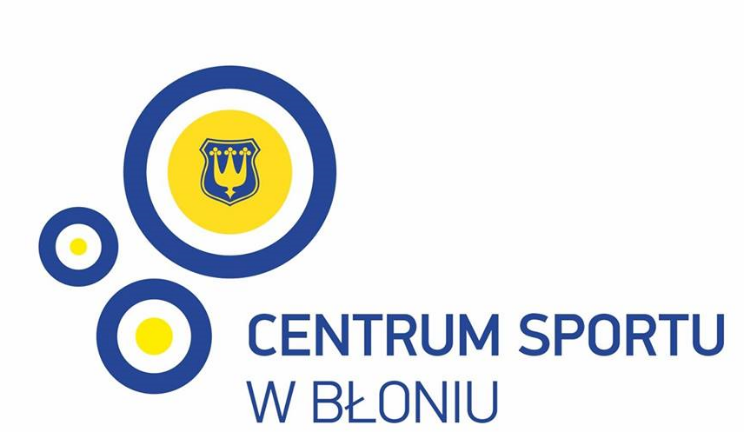 Deklaracja uczestnictwa w zajęciach
pn.: „Sportowe wakacje z Centrum Sportu 2021” w Błoniu 
Data:     23-27.08.2021          Godz: 10.00 – 14.00Rodzaj zadania: Koszykówka/Pływanie z elementami gier i zabaw Prowadzący: Jaromir Buzalski/Instruktorzy nauki pływania Dane opiekuna ustawowegoJako rodzic/opiekun wyrażam zgodę na uczestnictwo mojego dziecka/podopiecznego
w zajęciach organizowanych przez Centrum Sportu i Rekreacji w Błoniu
oraz oświadczam, że stan zdrowia dziecka/podopiecznego pozwala na udział w zajęciach oraz, że dziecko/podopieczny posiada ubezpieczenie. Dane dziecka/podopiecznego uczestniczącego w zajęciachDane osoby upoważnionej przez opiekuna ustawowego do obioru dzieckaDane osoby upoważnionej przez opiekuna ustawowego do obioru dziecka……………………………………….(data i podpis opiekuna ustawowego)……………………………………….(data i podpis Kierownika Obiektu)Obowiązek informacyjny dla opiekunów prawnych w związku z przetwarzaniem danych osobowych dziecka/podopiecznego w celu udziału w zajęciach  pn. „Sportowe wakacje z Centrum Sportu 2021” Centrum Sportu i Rekreacji w Błoniu:Administratorem danych osobowych Pani/Pana dziecka jest Centrum Sportu i Rekreacji w Błoniu (dalej: „ADMINISTRATOR”), z siedzibą: ul. Grodziska 1, 05-870 Błonie. Z Administratorem można się kontaktować pisemnie, za pomocą poczty tradycyjnej na adres: ul. Grodziska 1, 05-870 Błonie lub drogą e-mailową pod adresem: centrumsportu@blonie.pl.Administrator wyznaczył Inspektora Ochrony Danych - Andrzeja Rybus-Tołłoczko, z którym można się skontaktować pod adresem mailowym: iodo@rt-net.pl.Dane osobowe są przetwarzane na podstawie rozporządzenia Parlamentu Europejskiego i Rady (UE) 2016/679 z dnia 27 kwietnia 2016 r. w sprawie ochrony osób fizycznych w związku z przetwarzaniem danych osobowych i w sprawie swobodnego przepływu takich danych oraz uchylenia dyrektywy 95/46/WE (ogólne rozporządzenie o ochronie danych).Przetwarzanie danych Pani/Pana dziecka odbywa się w związku z:wykorzystaniem wizerunku dziecka do promocji zajęć m.in. na stronie internetowej Administratora, Facebooku oraz innych portalach społecznościowych, a także wywieszeniu zdjęć w placówce Administratora – art. 6 ust. 1 lit. a RODO – dane będą przechowywane do czasu wycofania zgody                   i zgodnie z przepisami dotyczącymi archiwizacji;udziałem dziecka w zajęciach pn. „Sportowe wakacje z Centrum Sportu 2021” – art. 6 ust. 1 lit. b, e RODO – dane będą przechowywane nie dłużej niż do końca okresu trwania zajęć „Sportowe wakacje z Centrum Sportu 2021”. Przetwarzanie danych Pani/Pana odbywa się w celu udziału Pani/Pana dziecka z zajęciach „Sportowe wakacje z Centrum Sportu 2021” – art. 6 ust 1 lit. b, e RODO – dane będą przechowywane nie dłużej niż do końca trwania zajęć „Sportowe wakacje z Centrum Sportu 2021”.Dane osobowe nie pochodzą od stron trzecich.Administrator nie zamierza przekazywać danych do państwa trzeciego lub organizacji międzynarodowej.Administrator będzie przekazywał dane osobowe innym podmiotom, tylko na podstawie przepisów prawa oraz zawartych umów powierzenia przetwarzania danych osobowych, w szczególności dostawcom usług internetowych, do Facebook’a.Osoba, której dane dotyczą ma prawo do żądania od administratora dostępu do danych osobowych, ich sprostowania, usunięcia lub ograniczenia przetwarzania oraz o prawo do wniesienia sprzeciwu wobec przetwarzania, a także prawo do przenoszenia danych. Skargę na działania Administratora można wnieść do Prezesa Urzędu Ochrony Danych Osobowych.Podanie danych osobowych jest wymogiem do wzięcia udziału w zajęciach organizowanych przez Administratora. Ich nie podanie spowoduje brak możliwości wzięcia udziału w zajęciach. Administrator nie przewiduje zautomatyzowanego podejmowania decyzji.Ja, …………………………… wyrażam zgodę na: na przetwarzanie wizerunku mojego dziecka.Zapoznałem/am się z informacją o przetwarzaniu danych osobowych mojego dziecka       ………………………………		               	……………………………………/Miejscowość, data/				/podpis rodzica/opiekuna prawnego/osoby sprawującej pieczę zastępczaZapoznałem/am się z informacją o przetwarzaniu moich danych osobowych.      ………………………………		                         	……………………………………/Miejscowość, data/				                                 /podpis/ Obowiązek informacyjny dla osób upoważnionych do odbioru dziecka Biorącego udział w zajęciach  pn. „Sportowe wakacje z Centrum Sportu 2021” Centrum Sportu i Rekreacji w Błoniu:Administratorem danych osobowych Pani/Pana dziecka jest Centrum Sportu i Rekreacji w Błoniu (dalej: „ADMINISTRATOR”), z siedzibą: ul. Grodziska 1, 05-870 Błonie.                                                  Z Administratorem można się kontaktować pisemnie, za pomocą poczty tradycyjnej na adres: ul. Grodziska 1, 05-870 Błonie lub drogą e-mailową pod adresem: centrumsportu@blonie.pl.Administrator wyznaczył Inspektora Ochrony Danych - Andrzeja Rybus-Tołłoczko, z którym można się skontaktować pod adresem mailowym: iodo@rt-net.pl.Dane osobowe są przetwarzane na podstawie rozporządzenia Parlamentu Europejskiego                   i Rady (UE) 2016/679 z dnia 27 kwietnia 2016 r. w sprawie ochrony osób fizycznych w związku z przetwarzaniem danych osobowych i w sprawie swobodnego przepływu takich danych oraz uchylenia dyrektywy 95/46/WE (ogólne rozporządzenie o ochronie danych).Przetwarzanie danych Pani/Pana odbywa się w celu potwierdzenia tożsamości osoby uprawnionej do odbioru dziecka biorącego udział w zajęciach „Sportowe wakacje z Centrum Sportu 2021” – art. 6 ust 1 lit. b, e RODO – dane będą przechowywane nie dłużej niż do końca trwania zajęć „Sportowe wakacje z Centrum Sportu 2021”.Placówka musi mieć pewność, że powierza opiekę nad dzieckiem uprawnionej do tego osobie, w tym osobie wskazanej przez rodziców/ opiekunów prawnych. Weryfikacja Państwa tożsamości wiąże się z zapewnieniem bezpieczeństwa dziecka.Dane osobowe nie pochodzą od stron trzecich.Administrator nie zamierza przekazywać danych do państwa trzeciego lub organizacji międzynarodowej.Administrator będzie przekazywał dane osobowe innym podmiotom, tylko na podstawie przepisów prawa oraz zawartych umów powierzenia przetwarzania danych osobowych,                  w szczególności dostawcom usług internetowych, do Facebook’a.Osoba, której dane dotyczą ma prawo do żądania od administratora dostępu do danych osobowych, ich sprostowania, usunięcia lub ograniczenia przetwarzania oraz o prawo do wniesienia sprzeciwu wobec przetwarzania, a także prawo do przenoszenia danych. Skargę na działania Administratora można wnieść do Prezesa Urzędu Ochrony Danych Osobowych.Podanie danych osobowych jest wymogiem do wzięcia udziału w zajęciach organizowanych przez Administratora. Ich nie podanie spowoduje brak możliwości wzięcia udziału w zajęciach. Administrator nie przewiduje zautomatyzowanego podejmowania decyzji.Zapoznałem/am się z informacją o przetwarzaniu moich danych osobowych. ………………………………			……………………………………/Miejscowość, data/				                                 /podpis/ Imię i NazwiskoAdresTelefone-mailImię i NazwiskoData urodzeniaAdresImię i NazwiskoNumer dowodu tożsamościImię i NazwiskoNumer dowodu tożsamości